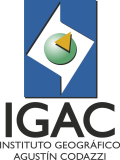 CONTROL PARA EL LAVADO DE VEHÍCULOS EN SEDE CENTRALGestión AdministrativaCONTROL PARA EL LAVADO DE VEHÍCULOS EN SEDE CENTRALGestión AdministrativaCONTROL PARA EL LAVADO DE VEHÍCULOS EN SEDE CENTRALGestión AdministrativaCONTROL PARA EL LAVADO DE VEHÍCULOS EN SEDE CENTRALGestión AdministrativaCONTROL PARA EL LAVADO DE VEHÍCULOS EN SEDE CENTRALGestión AdministrativaCONTROL PARA EL LAVADO DE VEHÍCULOS EN SEDE CENTRALGestión AdministrativaCONTROL PARA EL LAVADO DE VEHÍCULOS EN SEDE CENTRALGestión AdministrativaCONTROL PARA EL LAVADO DE VEHÍCULOS EN SEDE CENTRALGestión AdministrativaCONTROL PARA EL LAVADO DE VEHÍCULOS EN SEDE CENTRALGestión AdministrativaAÑOCONTROL PARA EL LAVADO DE VEHÍCULOS EN SEDE CENTRALGestión AdministrativaCONTROL PARA EL LAVADO DE VEHÍCULOS EN SEDE CENTRALGestión AdministrativaCONTROL PARA EL LAVADO DE VEHÍCULOS EN SEDE CENTRALGestión AdministrativaCONTROL PARA EL LAVADO DE VEHÍCULOS EN SEDE CENTRALGestión AdministrativaCONTROL PARA EL LAVADO DE VEHÍCULOS EN SEDE CENTRALGestión AdministrativaCONTROL PARA EL LAVADO DE VEHÍCULOS EN SEDE CENTRALGestión AdministrativaCONTROL PARA EL LAVADO DE VEHÍCULOS EN SEDE CENTRALGestión AdministrativaCONTROL PARA EL LAVADO DE VEHÍCULOS EN SEDE CENTRALGestión AdministrativaCONTROL PARA EL LAVADO DE VEHÍCULOS EN SEDE CENTRALGestión AdministrativaCONTROL PARA EL LAVADO DE VEHÍCULOS EN SEDE CENTRALGestión AdministrativaCONTROL PARA EL LAVADO DE VEHÍCULOS EN SEDE CENTRALGestión AdministrativaCONTROL PARA EL LAVADO DE VEHÍCULOS EN SEDE CENTRALGestión AdministrativaCONTROL PARA EL LAVADO DE VEHÍCULOS EN SEDE CENTRALGestión AdministrativaCONTROL PARA EL LAVADO DE VEHÍCULOS EN SEDE CENTRALGestión AdministrativaCONTROL PARA EL LAVADO DE VEHÍCULOS EN SEDE CENTRALGestión AdministrativaCONTROL PARA EL LAVADO DE VEHÍCULOS EN SEDE CENTRALGestión AdministrativaCONTROL PARA EL LAVADO DE VEHÍCULOS EN SEDE CENTRALGestión AdministrativaCONTROL PARA EL LAVADO DE VEHÍCULOS EN SEDE CENTRALGestión AdministrativaHOJA _____ DE ____Fecha MM-DDHora inicioHora inicioHora finalNombre del conductorPool / SubdirecciónPlaca del vehículoNombre responsable de la llaveVo/Bo    Servicios   Administrativos.Firma conductorObservaciones (comisión / servicios)Observaciones (comisión / servicios)GESTIÓN  ADMINISTRATIVA - GESTIÓN DE SERVICIOS GESTIÓN  ADMINISTRATIVA - GESTIÓN DE SERVICIOS GESTIÓN  ADMINISTRATIVA - GESTIÓN DE SERVICIOS GESTIÓN  ADMINISTRATIVA - GESTIÓN DE SERVICIOS GESTIÓN  ADMINISTRATIVA - GESTIÓN DE SERVICIOS GESTIÓN  ADMINISTRATIVA - GESTIÓN DE SERVICIOS GESTIÓN  ADMINISTRATIVA - GESTIÓN DE SERVICIOS FO-SER-PC04-04.V1FO-SER-PC04-04.V1FO-SER-PC04-04.V1FO-SER-PC04-04.V1FO-SER-PC04-04.V1